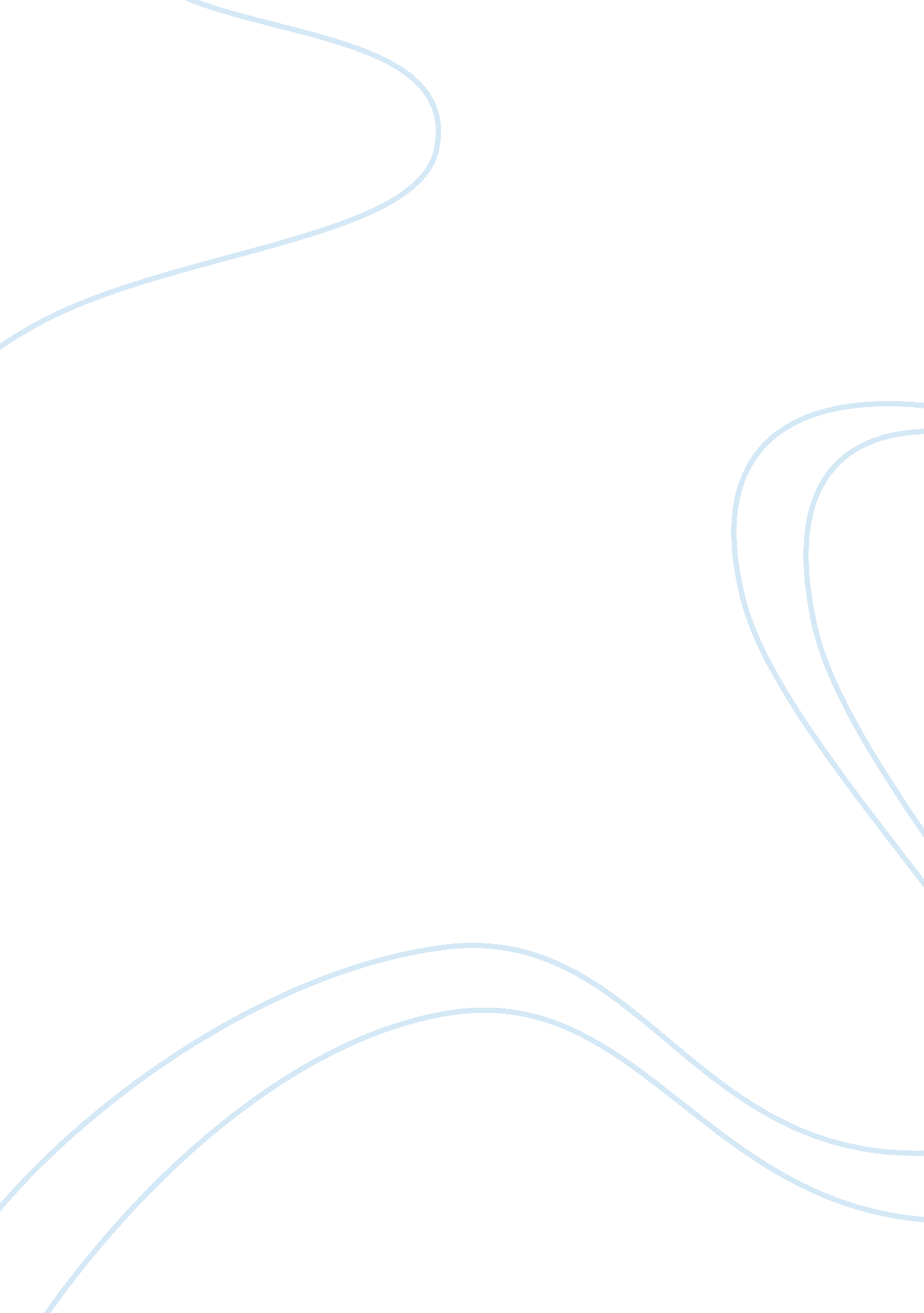 Alternative browers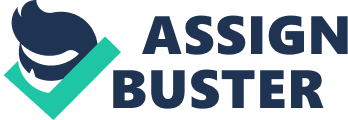 Alternative Web Browsers Lean Matthews As you undoubtedly know, a web browser is simply a piece of software that requests and then decodes and displays the files that make up Internet pages. Certainly Microsoft's Internet Explorer and Maxilla's Firebox are by far the most commonly used browsers, but there are probably at least 50 to 70 others that are available for public use, and virtually all of them have their staunch fans and supporters. Two other major players in the game are Google's entry Chrome and Opera, which has been wrought many versions and is very popular particularly in Europe. Different browsers appear to have different degrees of utility depending on the materials to be accessed and the used to be made of the material by the recipient. So for this exercise, you are to compare the performance of your most commonly used browser, whatever it might be, to at least two others that you can either download or access directly online, in terms of the way they perform on several basic kinds of Internet tasks. For each rouser, try to use it to at least access, if not actively work with, each of the following type of common web sites: A news site (newspaper, cable news outlet, etc. ) A sports site A large retail operation (Amazon. Com or Busty. Com might be good examples) A travel site If possible, a private site used in your workplace (obviously, nothing too confidential! A social networking site (Faceable, Twitter, etc,) Something else that you use frequently, if possible When you have had a chance to conduct your comparative evaluations and make toes (it may be helpful to take corrections if possible the key combination ALT- PRINTERS will copy the active window into your computer's clipboard, and you can then use PASTE to insert the resulting picture into your Word document), please prepare a brief summary of your experiences with the different browsers, identifying: any differences you detect, your overall assessments of their respective utilities, and for what, what you may have learned from the exercise about yourself, and how you may be able to apply this learning to your own future understanding. In conclusion, by addressing the issue of how culture plays a role in explaining the differences between business systems in Asia and the West, we find that culture itself is a kind of constitutional framework. Culture is an essential part of conducting business with foreign countries it is important to understand a country culture if one plans to do business with them. As cultures continue to grow and have subcultures, it is important for managers to at least achieve success in the basic understanding of how different businesses over multicultural operate, Ms. Meyers failed to take all of these things into consideration before accepting her Job opportunity abroad. References Blair, A. (2010). Information Overload, Then and Now. The Chronicle of Higher Education Review. November 28. Retrieved May 10, 2013 from http://chronicle. Com/ article/limitation-Overload-Then-and/1254791? Side= cry&utm_source= cr&utm_medium= en Belling, G. , Castro, D. , & Mills, A. (2004). Data, Information, Knowledge, and Wisdom. The Way of Systems. 